	13 Οκτωβρίου 2017                                 Θέμα: Παρακολούθηση Κινηματογραφικής Παράστασης Αγαπητοί γονείς,Οι μαθητές του σχολείου μας τη Δευτέρα 30 Οκτωβρίου 2017, θα παρακολουθήσουν στον κινηματογράφο K-Cineplex  το έργο “SING”, παράσταση που οργανώνει το Δ.Σ της Ομοσπονδίας Γονέων και Κηδεμόνων Πόλης και Επαρχίας Λευκωσίας. Το εισιτήριο εισόδου είναι €3 και το αγώγιο του λεωφορείου €1.	Από το Σχολείο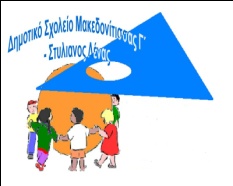 ΔΗΜΟΤΙΚΟ ΣΧΟΛΕΙΟ ΜΑΚΕΔΟΝΙΤΙΣΣΑΣ Γ΄ –ΣΤΥΛΙΑΝΟΣ ΛΕΝΑΣ            Τηλ:22355997 Fax:22356103, Σπυρίδωνος Νόμπελη 3, 2402 Έγκωμη                        email: dim-makedonitissa3-lef@schools.ac.cy                                                                      Σχολική Χρονιά 2017-2018                                                                                                                                                 13 Οκτωβρίου 2017                                 Θέμα: Παρακολούθηση Κινηματογραφικής Παράστασης Αγαπητοί γονείς,Οι μαθητές του σχολείου μας τη Δευτέρα 30 Οκτωβρίου 2017, θα παρακολουθήσουν στον κινηματογράφο K-Cineplex  το έργο “SING”, παράσταση που οργανώνει το Δ.Σ της Ομοσπονδίας Γονέων και Κηδεμόνων Πόλης και Επαρχίας Λευκωσίας. Το εισιτήριο εισόδου είναι €3 και το αγώγιο του λεωφορείου €1.	Από το Σχολείο